101-07-30. 環保局 查 5A-04 毒化物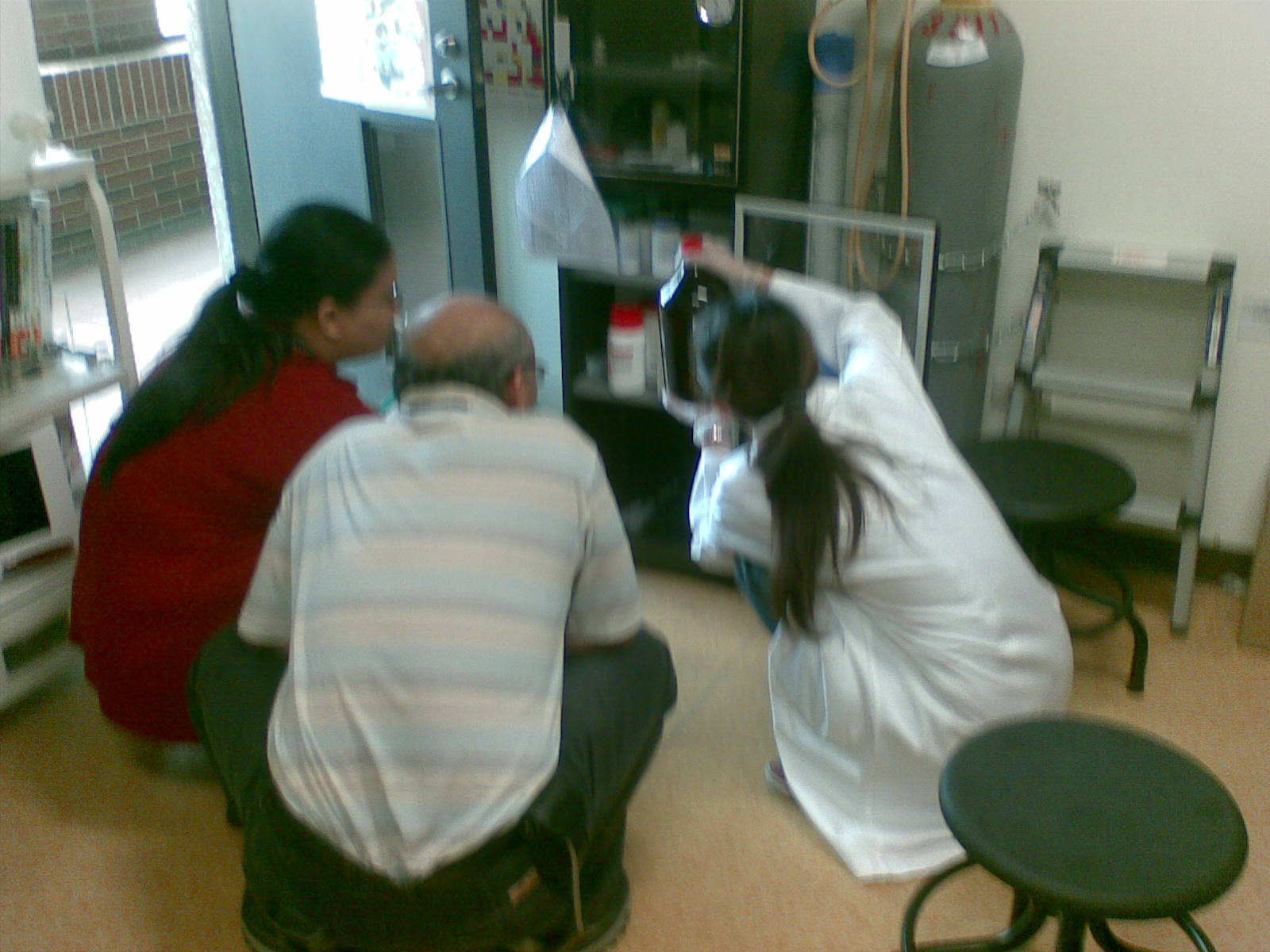 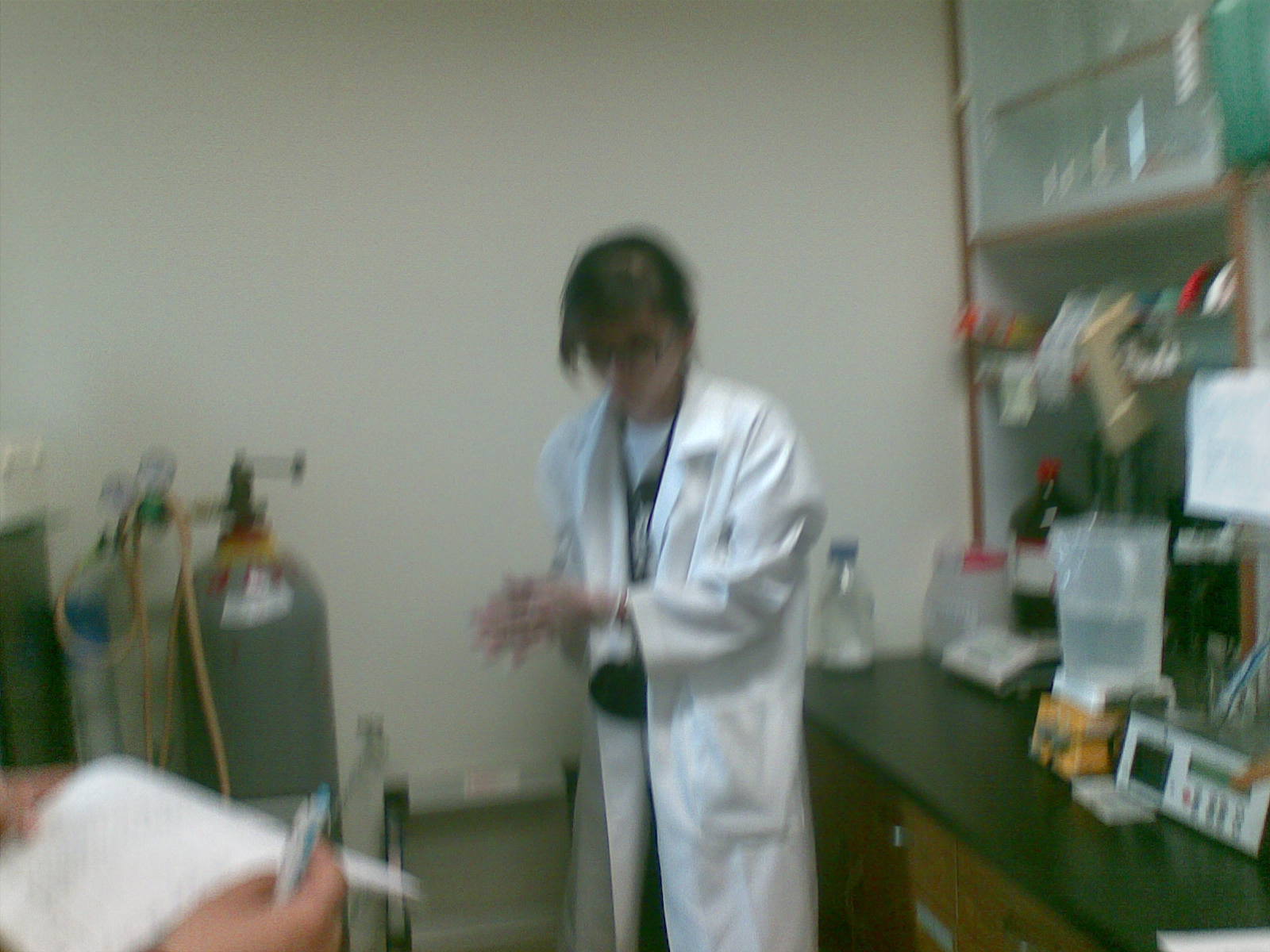 